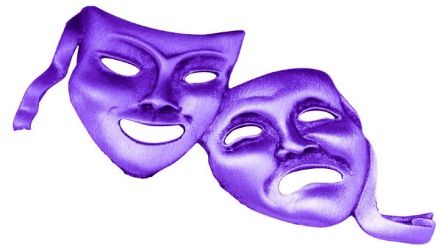 Community Players of Salisbury, IncScholarship ApplicationName Address Home Phone/Cell Phone Email High School Parent’s Names Parent’s OccupationsWhat college, university, or school of higher education do you plan to attend?Have you been accepted?What courses do you plan to take which apply to any related field of dramatics?List your activities in drama related area, both curricular and extra-curricular.   Be as specific as possible – summer activities, workshops, performances, etc.   Have you applied for financial assistance by filling out a Financial Aid Form with the College Scholarship Board?Have you applied for any other form of financial aid?  If so, please list.Include two letters of recommendation from adults, other than your drama teacher/sponsor, who can testify to your seriousness of purpose and general moral and civic responsibility (teachers, ministers, physicians, local businessmen, etc.)Please submit a high school transcript from your school with your application and a letter of recommendation from your drama teacher/sponsor.   The completed application and all related materials should be mailed to:		Community Players Scholarship Committee		c/o Sherri Hynes		209 Morris Drive		Salisbury, MD.   21804All applications must be received by the Scholarship Committee by Friday, April 6, 2018 in order to be considered.